2018年国家数据平台数据填报工作安排填报阶段:第一阶段：校内预填报及第三方数据分析（6月）第二阶段：正式填报（7月初）第三阶段：数据修正（8月1日前）数据填报分工各牵头部门为第一责任单位，负责执行相关数据采集、录入与撰写分项报告。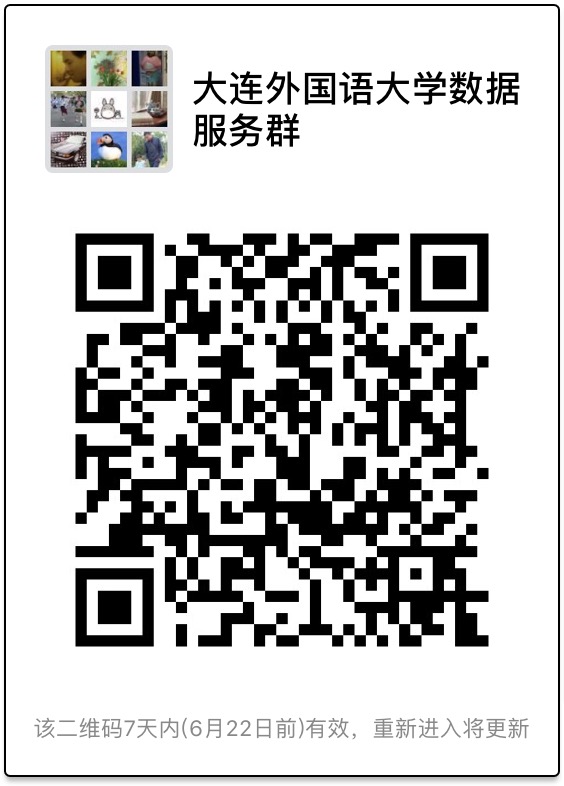 项目牵头部门负责人数据填报人学校基本情况党政办公室井水勤学校基本条件国有资产管理处王庆九教职工信息人事处赵勇学科学科发展规划处刘乃忠专业和人才培养教务处张国强学生信息招生就业处纪纯晶教学管理与质量监控教务处张国强